Fondazione Teatri Piacenza e Comune di Piacenza in collaborazione conMister Wolfpresentano31 DICEMBRE CAPODANNO IN PIAZZA CAVALLIPLANET FUNKA/V SHOWwarm up & dj set aftershow conRADIO BRUNO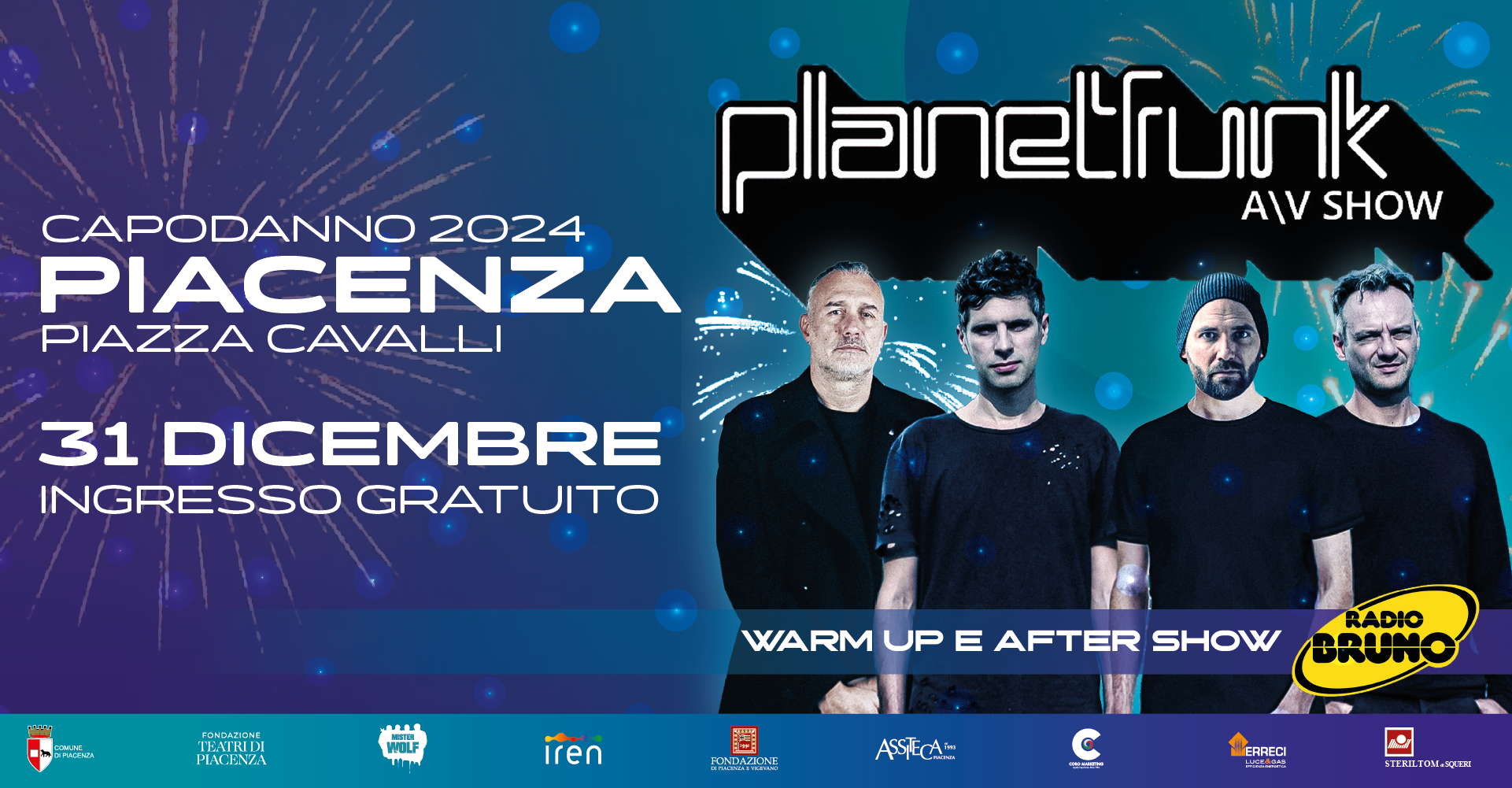 PLANET FUNKPiazza Cavalli il 31 dicembre 2023, per regalare una notte di grande musica dal vivo con una delle Ad aprire e chiudere la serata, condotta da Achille Maini, i dj di Radio Bruno, per ballare tutti insieme con i successi dell’anno che si chiude e quelli di sempre.evento organizzato da Fondazione Teatri e Comune di Piacenza con la collaborazione di Mister Wolf.I PLANET FUNK, con il loro inconfondibile sound: un mix di Funk, Elettronica e visione del suono che li caratterizza fin dal primo indimenticabile album ‘Non Zero Sumness’, saranno protagonisti sul palco con il loro A/V Show. Uno spettacolo all’insegna di quel tratto distintivo e visionario, tipico della band, in cui immagini e suoni entrano in perfetta sintonia.Nati nel 1999 dalla fusione di due formazioni, i Souled Out e i Kamasutra, i Planet Funk hanno esordito nel 2000 con la hit ““Who said”, “Paraffin” e “Un evento realizzato con il sostegno di: Fondazione di Piacenza e Vigevano, Iren, Coro Marketing, Assiteca Piacenza Srl, Erreci Luce & Gas, Steriltom.Radio Bruno è radio ufficiale dell’evento. INFO
CAPODANNO 2024 IN PIAZZA CAVALLI A PIACENZA CON I PLANET FUNKPiazza Cavalli è accessibile a partire dalle ore 20.30 dagli ingressi previsti in•  via  Cavour•  via XX Settembre•  Corso Vittorio Emanuele III parcheggi dedicati alle persone con disabilità sono previsti in numero limitato (otto stalli) presso piazzetta S.Ilario con accesso da vicolo S. Ilario (entrando da via Garibaldi) sia in entrata che in uscita.ATTENZIONE!!! 
Nell'area NON possono essere introdotti:•  cibi e bevande a eccezione dell'acqua in bottiglia , ma senza tappo (No borracce )•  valigie, trolley, zaini più grandi di 15 litri di capienza•  bombolette spray (inclusi antizanzare, deodoranti, creme solari)•  bevande alcoliche di qualsiasi gradazionebevande contenute in lattine, bottiglie di vetro, borracce di metallo•  animali di qualsiasi genere e taglia•  bastoni per selfie e treppiedi, ombrelli e aste, penne e puntatori laserdroni e aeroplani telecomandati•  strumenti musicali apparecchiature per la registrazione audio/video.Sono VIETATI i fuochi d’artificio di ogni genere